Diego Monton CLOC Via CampesinaIntervención en la 3 cesión. 17 de mayo de 2016Intervención:Saludamos a la designación en la presidencia de la Embajadora de Bolivia, pues su gobierno es vanguardia en el mundo en lo que respecta a los derechos de las campesinas y campesinosLa CLOC y Vía campesina a presentado numerosos informes en la CIDH ( Corte Interamericana de ddhh)  en los mismos se aprecia claramente que las principales violaciones a los ddhh a los campesinos en América latina son provocadas por acción directa o indirecta de corporaciones transnacionales.Estas empresas, poseen capitales que en muchos casos superan los mismos PBI de los estados y economías de la región, lo que en la practica muchas veces les otorga mayor poder de definición que los propios estadosEstas empresas provienen en su mayoría de países de Europa y EEUU. Por lo cual estos estados son tambíen responsables de estas violaciones sistemáticas los derechos humanos de campesinos .Muchos de estos estados “desarrollados” promueven acuerdos en la OMC o TLC de manera de garantizar Protección” a las transnacionales frente a los reclamos de los pueblos cuando sus derechos son vulnerados. Pero se niegan a crear nuevos instrumentos para proteger los derechos de los campesinos y campesinasNo basta con decir que estamos preocupados sobre las violaciones a los derechos , es necesario comprometernos, urgente, pues cada minuto que pasa , son vidas campesinas en peligroEs por esto que instamos a la Unión Europea ya EEUU a reflexionar y dialogar sobre la posición cerrada frente a esta declaración para la defensa y protección de los derechos campesinosLa declaración es una herramienta fundamental para la defensa de los derechos de los campesinos y de esa forma el fortalecimiento de la paz y la democracia en nuestros países.Muchas Gracias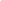 